Unscramble the country names for each flagA D C A N A				S U A					S O T H U   A R C A I F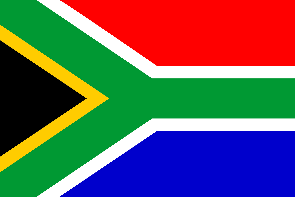 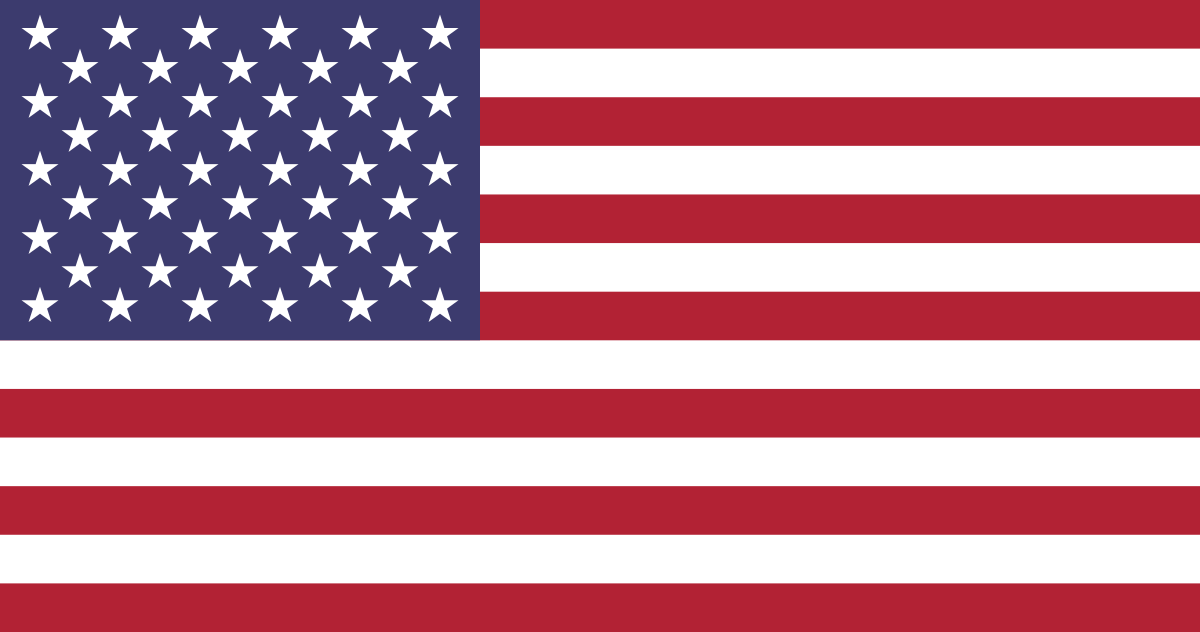 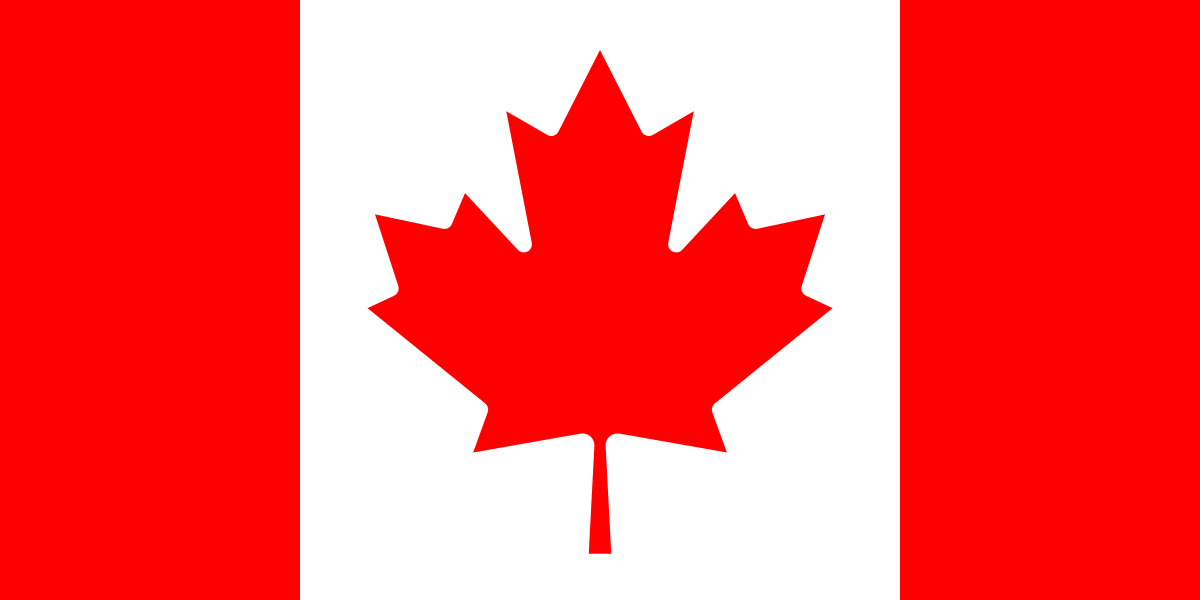 __________________			___________________			___________________E W N   L A N Z D A E			I N A S P				J N A P A		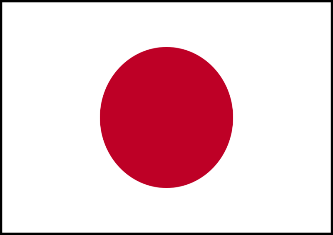 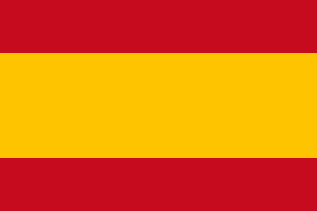 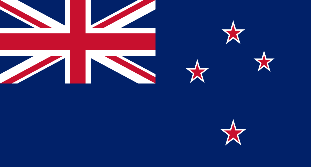 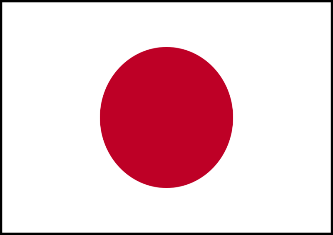 ___________________			___________________			___________________I A R S S U			A A L A I R S T U				N I A R		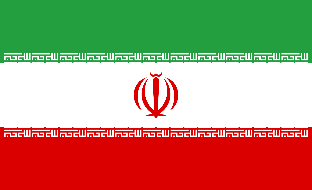 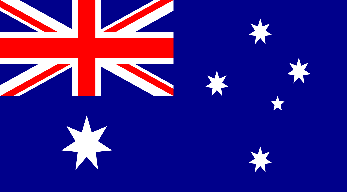 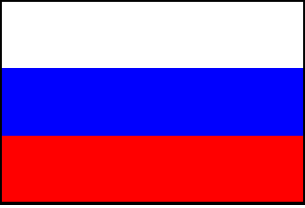 ___________________			___________________			___________________Key:CanadaUSASouth AfricaNew ZealandSpainJapanRussiaAustraliaIranName: ____________________________    Surname: ____________________________    Nber: ____   Grade/Class: _____Name: ____________________________    Surname: ____________________________    Nber: ____   Grade/Class: _____Name: ____________________________    Surname: ____________________________    Nber: ____   Grade/Class: _____Assessment: _____________________________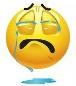 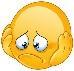 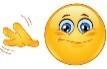 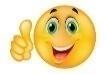 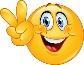 Date: ___________________________________________________    Date: ___________________________________________________    Assessment: _____________________________Teacher’s signature:___________________________Parent’s signature:___________________________